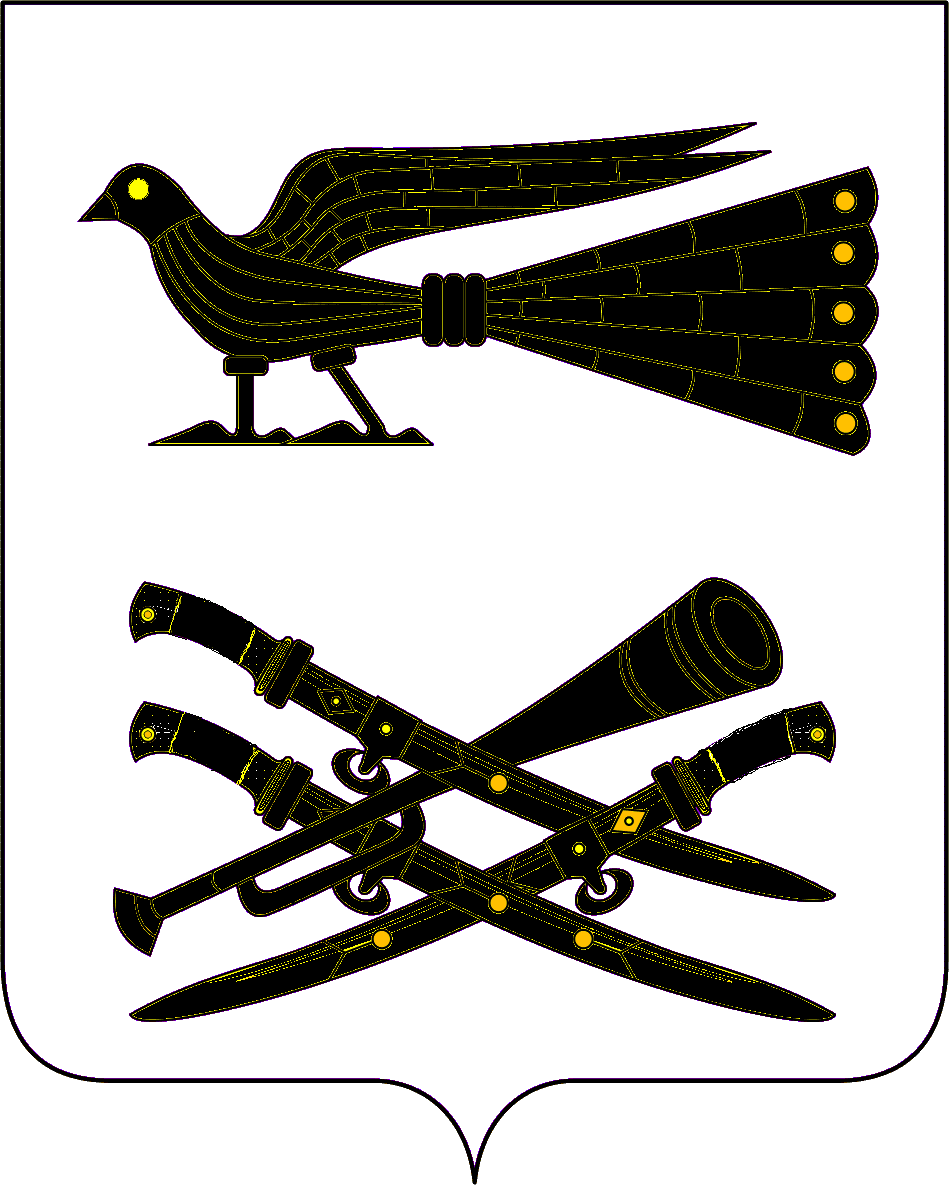 АДМИНИСТРАЦИЯ БУРАКОВСКОГОСЕЛЬСКОГО ПОСЕЛЕНИЯ КОРЕНОВСКОГО РАЙОНАПОСТАНОВЛЕНИЕот 18.08.2015 год                                                                                                      № 107х. БураковскийОб отмене постановления администрации Бураковского сельского поселения Кореновского района              В целях приведения постановлений администрации Бураковского сельского поселения   Кореновского  района  в  соответствие  с  Федеральным   законом № 131-ФЗ «Об общих принципах организации местного самоуправления в Российской Федерации» п о с т а н о в л я ю:          1.Отменить постановление администрации Бураковского сельского поселения Кореновского района  от 11.04.2011 г. № 34 «О порядке обучения населения в области гражданской обороны и защиты от чрезвычайных ситуаций природного и техногенного характера».        2.Контроль за выполнением  настоящего постановления оставляю за собой.        3. Постановление вступает в силу со дня его обнародования.Глава Бураковскогосельского поселенияКореновский район                                                                       Л. И. ОрлецкаяЛИСТ СОГЛАСОВАНИЯпроекта постановления администрации Бураковского сельского поселения Кореновского района, Краснодарского края от 18.08.2015  № 107 «Об отмене постановления администрации Бураковского сельского поселения Кореновского района» Проект подготовлен и внесен:Общим отделом администрации Бураковскогосельского поселенияКореновского районаНачальник общего отделаадминистрации  Бураковскогосельского поселенияКореновского района							    З.П. АбрамкинаПроект согласован:Начальник финансового отделаадминистрации  Бураковскогосельского поселенияКореновского района							И.П.Санькова